                                                                                         0+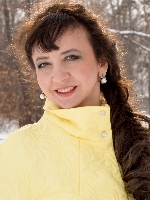 8 декабря в 16.00состоитсяонлайн-лекция«Первая медицинская помощь:все, что нужно знать родителям»Лектор – Л.В. Охремчук, кандидат медицинских наук, доцент медико-профилактического факультета Иркутского государственного медицинского университета. Вопросы лекции:1. Повышение температуры. Способы снижения температуры у ребенка.2. Приступ удушья, доврачебная помощь.3. Инородные тела в дыхательных путях. Ваши действия.4. Некоторые аллергические реакции (шок, отек Квинке, крапивница).     Их проявление, последствия и возможная помощь.5. Боли в животе – что делать?6. Обморок. Солнечный удар. Чем и как помочь?Видеотрансляцию будет осуществлять Иркутская областная юношеская библиотека им. И.П. Уткина.Вход свободный.